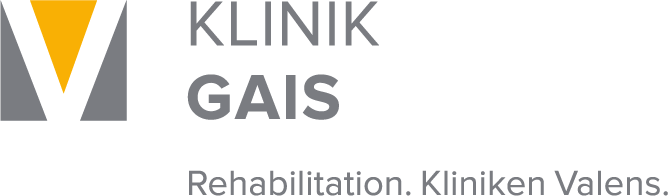 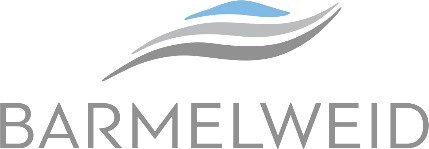 INTENSIVKURS PSYCHOKARDIOLOGIE 2024Der interdisziplinäre Kurs vermittelt die theoretischen Grundlagen der Psychokardiologie anhand von Live- oder Simulationspatient:innen sowie Diskussionen von Fallbeispielen in Kleingruppen. Der lebhafte Erfahrungsaustausch zwischen den verschiedenen Gesundheitsfachpersonen wird dabei besonders gefördert.PROGRAMMDer Kurs wird durch die Swiss Working Group for Cardio-vascular prevention, Rehabilitation and Sports Cardiology (SCPRS) unterstützt. Credits werden bei SGK, SGAIM, SAPPM und FSP beantragt.Block 1, Mittwoch15. Mai 2024Einführung/Grundlagen Physiologie des Herzkreislaufs, bio-psycho-soziales ModellEinführung/Grundlagen Physiologie des Herzkreislaufs, bio-psycho-soziales ModellEinführung/Grundlagen Physiologie des Herzkreislaufs, bio-psycho-soziales ModellKardiologische GrundlagenPsychotherapeutische GrundlagenReferent:innenAb 11.00 UhrEintreffen, Registrierung, kleiner LunchEintreffen, Registrierung, kleiner Lunch12.30 –14.00 UhrBegrüssung, Organisatorisches, VorstellungBegrüssung, Organisatorisches, VorstellungJ.-P. SchmidC. HusungJ. Ronel14.00–15.00 UhrImpulsreferat Grundlagen der Arzt-Pat.-BeziehungImpulsreferat Grundlagen der Arzt-Pat.-BeziehungJ. RonelC. Husung15.00–15.30 UhrPausePause15.30–17.00 UhrTheorie I  Physiologie Herz-/ LungenkreislaufHerzrhythmusTheorie I  Grundlagen der Gesprächsführung, Übertragung und Gegenübertragung, BindungstheorieM. LöffelC. Husung17.00–17.30 UhrPausePause17.30–19.00 Uhr«Meet a patient»Erstgespräch mit einer Live-Patientin / einem Live- Patienten«Meet a patient»Erstgespräch mit einer Live-Patientin / einem Live- PatientenJ. HütterC. Husungca. 19.00 UhrTransfer zum Hotel/RestaurantTransfer zum Hotel/Restaurantab 20.00 UhrGemeinsames AbendessenGemeinsames AbendessenBlock 2, Donnerstag16. Mai 2024Ischämische Kardiopathie, bio-psycho-soziales Modell, Angst, DepressivitätIschämische Kardiopathie, bio-psycho-soziales Modell, Angst, DepressivitätReferent:innen9.00–10.00 UhrImpulsreferat Bio-psycho-soziale Risikofaktoren bei kardialen ErkrankungenImpulsreferat Bio-psycho-soziale Risikofaktoren bei kardialen ErkrankungenS. Schmutz10.00–10.30 UhrPausePause10.30–12.30 Uhr«Meet a patient»Fokus auf Übertragung und Gegenübertragung mit einer Live-Patientin / einem Live-Patienten«Meet a patient»Fokus auf Übertragung und Gegenübertragung mit einer Live-Patientin / einem Live-PatientenC. HusungJ. Ronel12.30–14.00 UhrMittagessenMittagessen14.00–15.30 UhrTheorie II Kardiovaskuläre RisikofaktorenArterioskleroseUntersuchungs- und BehandlungsmethodenTheorie II Angst und Depressivität bei kardialen Patient:innenJ.-P. SchmidS. Schmutz15.30–16.00 UhrPausePause16.00–18.00 Uhr«Let’s act»Rollenspiel mit einer Patientin mit Ängsten/ Depressivität«Let’s act»Rollenspiel mit einer Patientin mit Ängsten/ DepressivitätJ. RonelJ. Gorgass18.00 UhrTransfer zum Hotel/RestaurantTransfer zum Hotel/Restaurant19.00 UhrGemeinsames AbendessenGemeinsames AbendessenBlock 3, Freitag17. Mai 2024Herzrhythmusstörungen, somatoforme und funktionelle Herzbeschwerden, psychosomatische Erklärungsmodelle, VersorgungsstrukturenHerzrhythmusstörungen, somatoforme und funktionelle Herzbeschwerden, psychosomatische Erklärungsmodelle, VersorgungsstrukturenReferent:innen9.00–10.30 UhrTheorie III HerzrhythmusstörungenPlötzlicher HerztodImplantierbarer Cardioverter-DefibrillatorTheorie IIIPsychosomatische Erklärungsmodelle und KrankheitsbilderVersorgungsstrukturen (ambulant, tagesklinisch, stationär) und ZuweisungsgrundlagenJ.-P. SchmidL. Jellestad10.30–11.00 UhrPausePause11.00–12.00 UhrImpulsreferat Funktionelle und somatoforme Syndrome bei kardialen Patient:innenImpulsreferat Funktionelle und somatoforme Syndrome bei kardialen Patient:innenJ. Ronel12.00–13.30 UhrMittagessenMittagessen13.30–15.30 Uhr«Let’s act»Rollenspiel mit einer Patientin zum Thema«somatoforme/funktionelle    Symptome»«Let’s act»Rollenspiel mit einer Patientin zum Thema«somatoforme/funktionelle    Symptome»J. RonelJ. Gorgass15.30–16.30 UhrFeedback/Ausblick/AbschiedFeedback/Ausblick/AbschiedJ.-P. SchmidC. HusungJ. Ronel16.30 UhrEnde der Veranstaltung/Transfer zum BahnhofEnde der Veranstaltung/Transfer zum BahnhofBlock 4, Mittwoch13. November 2024Herzinsuffizienz, End-of-Life-Themen, BurnoutHerzinsuffizienz, End-of-Life-Themen, BurnoutReferent:innenAb 11.00 UhrEintreffen, kleiner LunchEintreffen, kleiner Lunch12.30–13.00 UhrBegrüssung, OrganisatorischesBegrüssung, OrganisatorischesJ.-P. SchmidC. HusungJ. Ronel13.00–14.00 UhrImpulsreferat «First, take your own pulse»: Burnout-Prophylaxe für Ärzt:innen und Psycholog:innen in der PsychokardiologieImpulsreferat «First, take your own pulse»: Burnout-Prophylaxe für Ärzt:innen und Psycholog:innen in der PsychokardiologieR. von Känel14.00–14.30 UhrPausePause14.30–16.00 UhrTheorie IV  Herzinsuffizienzmechanische Herzunterstützungs- systemeHerztransplantationTheorie IV  Umgang mit den Themenschlechte Prognose, PolypragmasieLebensende, Sterben mit einer HerzerkrankungIdentität als «herzkranker Mensch»J.-P. SchmidC. Husung16.00–16.30 UhrPausePause16:30–18.30 Uhr«Let’s act»Rollenspiel mit einer Patientin zum Thema «Lebensende»«Let’s act»Rollenspiel mit einer Patientin zum Thema «Lebensende»J. RonelJ. Gorgass18.30 UhrTransfer zum Hotel/RestaurantTransfer zum Hotel/Restaurant19.30 UhrGemeinsames AbendessenGemeinsames AbendessenBlock 5, Donnerstag14. November 2024Familie, Partnerschaft, Sexualität, dysfunktionale Sekundärprophylaxe, PTBSReferent:innen9.00–10.30 UhrImpulsreferatPsychokardiologie aus systemischer SichtH. Eckrich10.30 –11.00 UhrPause11.00–12.30 Uhr«Let’s act»Rollenspiel mit einem Paar; Fokus auf Paarbeziehung J. GorgassJ. RonelC. Husung12.30–14.00 UhrMittagessen14.00–15.00 UhrTheorie VDas «Broken-Heart»-SyndromC. Templin15.00– 15.30 UhrPause15.30–16.30 UhrImpulsreferat Lebensbedrohliche und traumatische Erfahrungen bei kardialen Patient:innenM. Princip16.30–17.00 UhrPause17.00–18.30 UhrFallvorstellung in zwei Kleingruppen (eigene Fälle)C. HusungJ. Ronel18.30 UhrTransfer zum Restaurant/Hotel19.30 UhrGemeinsames AbendessenBlock 6, Freitag15. November 2024Non-verbale Verfahren, Fallarbeit, AbschlussReferent:innen9.30–10.30 UhrTheorie VI Einführung und Demonstration in nonverbale Verfahren (zwei Kleingruppen)Kunst-/ Musiktherapie Gais10.30–11.00 UhrPause11.00–12.30 Uhr«Let’s act»Rollenspiel anhand einer Fallvorstellung aus der Gruppe J. RonelJ. Gorgass12.30–13.30 UhrMittagessen13.30–14.30 UhrFeedback, Abschluss, AbschiedJ.-P. SchmidC. HusungJ. Ronel14.30 UhrTransfer zum Bahnhof